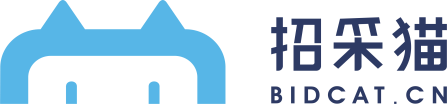 长沙公共资源交易中心第三方评标专家劳务报酬支付服务平台操作手册（专家版）2023.03.21第一步：专家注册登录长沙交易中心公众号，选择“交易服务”→“专家服务”，点击“专家注册”按钮。填写专家基本信息和提交专家身份证正反面及签名照。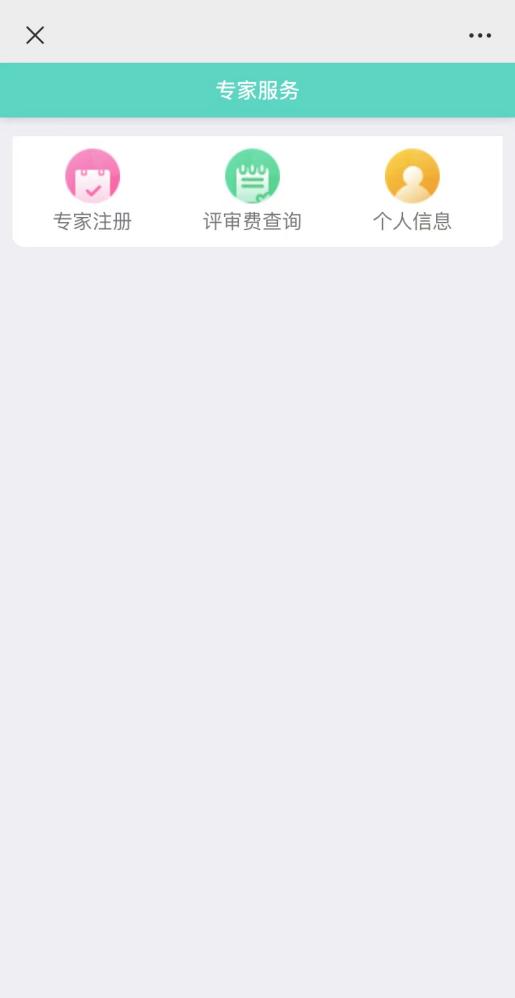 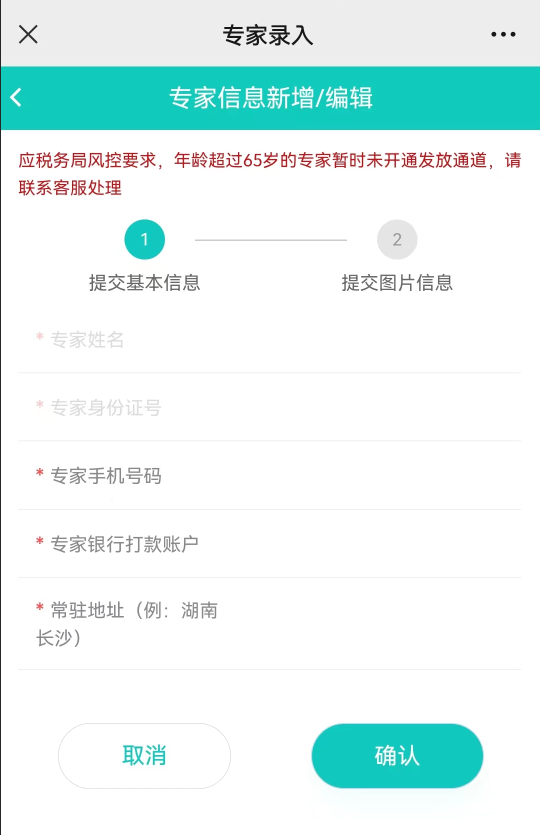 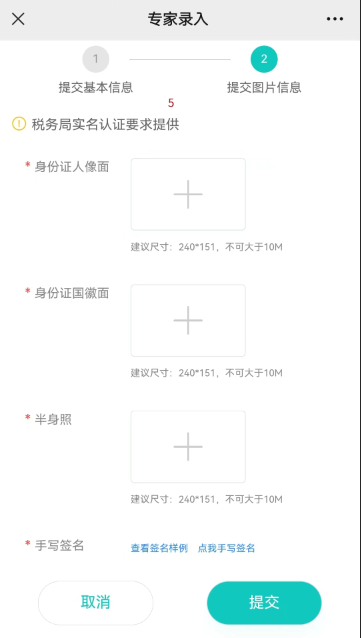 第二步：评审费查询点击“评审费查询”按钮，进行专家身份核验，验证成功可查看专家费历史记录。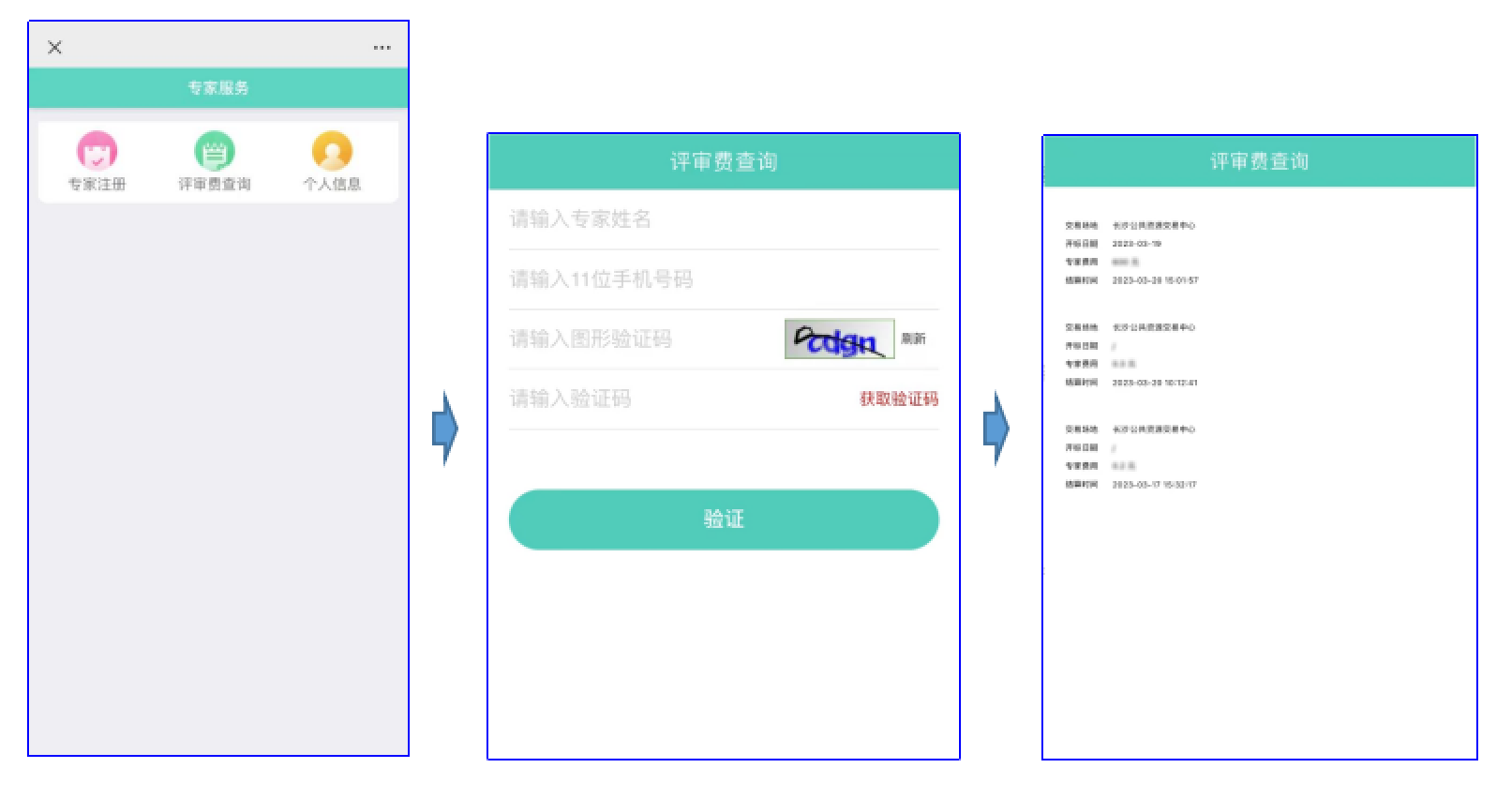 辅助功能个人信息点击“个人信息”按钮，可查看和修改专家基本信息。注：专家姓名和专家身份证号不可修改。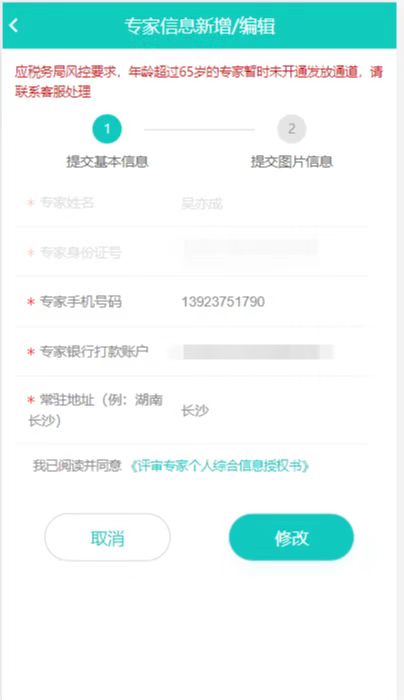 